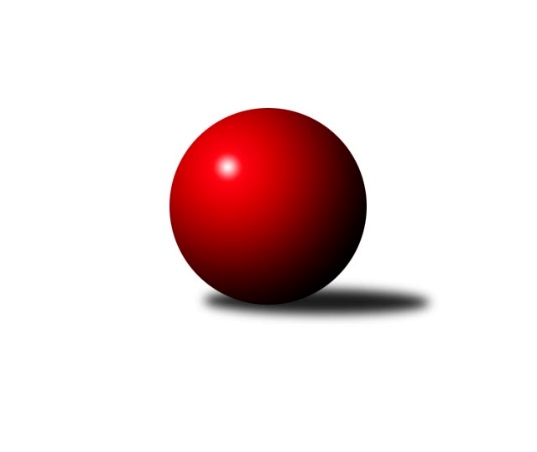 Č.21Ročník 2016/2017	2.4.2017Nejlepšího výkonu v tomto kole: 3553 dosáhlo družstvo: TJ Sokol Kdyně2. KLM A 2016/2017Výsledky 21. kolaSouhrnný přehled výsledků:SKK Bohušovice	- TJ Slovan Karlovy Vary	6.5:1.5	3254:3236	14.0:10.0	1.4.SKK Rokycany ˝B˝	- TJ Sokol Kdyně	0:8	3371:3553	5.0:19.0	1.4.KK Kosmonosy 	- TJ Start Rychnov n. Kn.	6:2	3303:3231	13.0:11.0	1.4.TJ Sokol Kolín 	- KK SDS Sadská	6:2	3335:3279	12.0:12.0	1.4.TJ Sokol Duchcov	- TJ Dynamo Liberec	5:3	3383:3313	12.0:12.0	1.4.KK Konstruktiva Praha 	- KK Lokomotiva Tábor	0:8	3085:3276	9.0:15.0	1.4.TJ Sokol Kdyně	- KK Lokomotiva Tábor	6:2	3455:3256	15.0:9.0	25.3.TJ Sokol Kolín 	- TJ Slovan Karlovy Vary	5:3	3315:3121	13.5:10.5	25.3.SKK Bohušovice	- TJ Dynamo Liberec	5:3	3225:3150	14.0:10.0	2.4.Tabulka družstev:	1.	TJ Sokol Duchcov	21	16	0	5	111.5 : 56.5 	284.0 : 220.0 	 3306	32	2.	TJ Sokol Kdyně	21	14	1	6	101.0 : 67.0 	278.0 : 226.0 	 3335	29	3.	KK SDS Sadská	21	14	0	7	103.5 : 64.5 	279.0 : 225.0 	 3319	28	4.	KK Lokomotiva Tábor	21	12	2	7	92.5 : 75.5 	242.5 : 261.5 	 3283	26	5.	TJ Start Rychnov n. Kn.	21	11	2	8	94.0 : 74.0 	270.0 : 234.0 	 3274	24	6.	SKK Bohušovice	21	11	1	9	85.5 : 82.5 	258.5 : 245.5 	 3240	23	7.	TJ Slovan Karlovy Vary	21	10	2	9	83.5 : 84.5 	235.0 : 269.0 	 3258	22	8.	KK Kosmonosy	21	10	0	11	85.0 : 83.0 	262.0 : 242.0 	 3251	20	9.	SKK Rokycany ˝B˝	21	9	0	12	73.0 : 95.0 	245.5 : 258.5 	 3229	18	10.	KK Konstruktiva Praha	21	5	2	14	65.5 : 102.5 	228.0 : 276.0 	 3196	12	11.	TJ Dynamo Liberec	21	6	0	15	65.0 : 103.0 	234.0 : 270.0 	 3253	12	12.	TJ Sokol Kolín	21	3	0	18	48.0 : 120.0 	207.5 : 296.5 	 3186	6Podrobné výsledky kola:	 SKK Bohušovice	3254	6.5:1.5	3236	TJ Slovan Karlovy Vary	Milan Perníček	161 	 138 	 129 	141	569 	 2:2 	 545 	 145	145 	 133	122	František Průša	Lukáš Dařílek	122 	 129 	 116 	129	496 	 0:4 	 609 	 149	156 	 134	170	Tomáš Pavlík	Ladislav Šourek	124 	 125 	 142 	126	517 	 3:1 	 510 	 123	130 	 134	123	Pavel Staša	Jaromír Hnát	141 	 143 	 133 	120	537 	 2:2 	 537 	 135	129 	 141	132	Tomáš Beck st.	Jiří Semerád	149 	 143 	 145 	146	583 	 4:0 	 514 	 145	121 	 130	118	Václav Hlaváč st.	Tomáš Svoboda	150 	 141 	 139 	122	552 	 3:1 	 521 	 142	148 	 116	115	Václav Krýslrozhodčí: Nejlepší výkon utkání: 609 - Tomáš Pavlík	 SKK Rokycany ˝B˝	3371	0:8	3553	TJ Sokol Kdyně	Pavel Andrlík ml.	142 	 125 	 162 	138	567 	 1:3 	 587 	 144	157 	 138	148	Viktor Pytlík	Jan Holšan	118 	 143 	 133 	139	533 	 0:4 	 587 	 154	146 	 146	141	Michael Kotál	Jan Kříž	124 	 149 	 129 	135	537 	 0:4 	 607 	 144	161 	 150	152	Tomáš Timura	Martin Prokůpek	145 	 154 	 154 	136	589 	 2:2 	 593 	 156	162 	 141	134	Jiří Benda st.	Petr Fara	137 	 156 	 153 	139	585 	 1:3 	 633 	 145	176 	 144	168	David Machálek	Libor Bureš	130 	 136 	 167 	127	560 	 1:3 	 546 	 138	151 	 121	136	Jindřich Dvořákrozhodčí: Nejlepší výkon utkání: 633 - David Machálek	 KK Kosmonosy 	3303	6:2	3231	TJ Start Rychnov n. Kn.	Jiří Vondráček	121 	 141 	 150 	131	543 	 3:1 	 517 	 124	133 	 141	119	Dalibor Ksandr *1	Tomáš Bajtalon	136 	 151 	 135 	138	560 	 2:2 	 572 	 131	134 	 158	149	Oldřich Krsek	Luboš Beneš	149 	 147 	 130 	132	558 	 1:3 	 577 	 143	148 	 148	138	Vojta Šípek	Věroslav Říha	144 	 126 	 125 	132	527 	 3:1 	 497 	 131	119 	 126	121	Matěj Stančík	Pavel Říha	160 	 122 	 147 	121	550 	 2:2 	 533 	 121	138 	 138	136	Jiří Brouček	Dušan Plocek	148 	 141 	 130 	146	565 	 2:2 	 535 	 132	143 	 135	125	Martin Čihákrozhodčí: střídání: *1 od 96. hodu Lubomír ŠípekNejlepší výkon utkání: 577 - Vojta Šípek	 TJ Sokol Kolín 	3335	6:2	3279	KK SDS Sadská	Lukáš Hološko	139 	 142 	 134 	131	546 	 1:3 	 565 	 145	154 	 122	144	Jan Renka ml. ml.	Václav Kňap	133 	 141 	 153 	154	581 	 2:2 	 560 	 152	155 	 130	123	Aleš Košnar	Jiří Němec	164 	 124 	 155 	129	572 	 3:1 	 513 	 143	129 	 125	116	Václav Pešek	Jindřich Lauer	123 	 132 	 136 	140	531 	 2:2 	 521 	 129	136 	 125	131	Martin Schejbal	Jan Pelák	120 	 143 	 149 	126	538 	 2:2 	 566 	 148	126 	 143	149	Tomáš Bek	Miloslav Vik	139 	 159 	 127 	142	567 	 2:2 	 554 	 147	139 	 117	151	Václav Schejbalrozhodčí: Nejlepší výkon utkání: 581 - Václav Kňap	 TJ Sokol Duchcov	3383	5:3	3313	TJ Dynamo Liberec	Miloš Civín	144 	 149 	 141 	151	585 	 4:0 	 531 	 139	128 	 114	150	Vojtěch Trojan	Jakub Dařílek	131 	 158 	 146 	137	572 	 1:3 	 582 	 142	143 	 158	139	Vojtěch Pecina	Pavel Šporel	116 	 144 	 122 	133	515 	 1:3 	 528 	 118	145 	 133	132	Roman Žežulka	Tomáš Štraicher	147 	 139 	 140 	145	571 	 2:2 	 557 	 139	156 	 144	118	Ladislav Wajsar st. st.	Josef Pecha	135 	 132 	 134 	154	555 	 1:3 	 570 	 142	140 	 130	158	Agaton Plaňanský ml.	Zdeněk Ransdorf	143 	 158 	 151 	133	585 	 3:1 	 545 	 141	148 	 121	135	Josef Zejda ml.rozhodčí: Nejlepšího výkonu v tomto utkání: 585 kuželek dosáhli: Miloš Civín, Zdeněk Ransdorf	 KK Konstruktiva Praha 	3085	0:8	3276	KK Lokomotiva Tábor	Jaroslav Pleticha st. st.	132 	 125 	 125 	131	513 	 2:2 	 563 	 126	157 	 153	127	Jaroslav Mihál	Pavel Wohlmuth *1	128 	 110 	 123 	134	495 	 0:4 	 566 	 132	146 	 145	143	Petr Bystřický	Tibor Machala	120 	 123 	 138 	127	508 	 2:2 	 529 	 150	118 	 133	128	Miroslav Dvořák	Pavel Kohlíček	118 	 141 	 123 	98	480 	 1:3 	 506 	 138	125 	 129	114	Ladislav Takáč	Jan Barchánek	148 	 136 	 137 	123	544 	 2:2 	 553 	 154	120 	 123	156	Petr Chval	Zdeněk Zahrádka	146 	 138 	 132 	129	545 	 2:2 	 559 	 156	135 	 118	150	David Kášekrozhodčí: střídání: *1 od 61. hodu Jakub HlavaNejlepší výkon utkání: 566 - Petr Bystřický	 TJ Sokol Kdyně	3455	6:2	3256	KK Lokomotiva Tábor	Viktor Pytlík	138 	 143 	 141 	136	558 	 1:3 	 554 	 140	145 	 150	119	Jaroslav Mihál	Michael Kotál	156 	 155 	 149 	166	626 	 4:0 	 544 	 139	124 	 142	139	David Kášek *1	Jiří Benda st.	128 	 152 	 155 	130	565 	 1:3 	 602 	 142	156 	 140	164	Petr Chval	Tomáš Timura	139 	 131 	 138 	158	566 	 3:1 	 522 	 126	140 	 122	134	Ladislav Takáč	David Machálek	127 	 145 	 148 	130	550 	 4:0 	 490 	 119	135 	 124	112	Borek Jelínek	Jindřich Dvořák	129 	 163 	 161 	137	590 	 2:2 	 544 	 147	137 	 119	141	Miroslav Dvořákrozhodčí: střídání: *1 od 61. hodu Karel SmažíkNejlepší výkon utkání: 626 - Michael Kotál	 TJ Sokol Kolín 	3315	5:3	3121	TJ Slovan Karlovy Vary	Lukáš Hološko	144 	 143 	 125 	128	540 	 2:2 	 551 	 135	127 	 152	137	Tomáš Pavlík	Václav Kňap	148 	 143 	 139 	147	577 	 4:0 	 497 	 137	101 	 124	135	František Průša	Jiří Němec	134 	 136 	 128 	143	541 	 3:1 	 481 	 125	104 	 132	120	Pavel Staša	Jindřich Lauer	133 	 127 	 131 	136	527 	 1:3 	 526 	 141	133 	 138	114	Tomáš Beck st.	Jan Pelák	127 	 128 	 149 	154	558 	 1:3 	 549 	 133	135 	 155	126	Václav Hlaváč st.	Miloslav Vik	134 	 145 	 158 	135	572 	 2.5:1.5 	 517 	 123	145 	 99	150	Václav Krýslrozhodčí: Nejlepší výkon utkání: 577 - Václav Kňap	 SKK Bohušovice	3225	5:3	3150	TJ Dynamo Liberec	Milan Perníček	156 	 134 	 147 	130	567 	 3:1 	 547 	 146	133 	 129	139	Vojtěch Pecina	Lukáš Dařílek	150 	 110 	 132 	123	515 	 1:3 	 537 	 116	132 	 138	151	Ladislav Wajsar ml. ml.	Jaroslav Chvojka	142 	 103 	 113 	138	496 	 2:2 	 515 	 134	131 	 118	132	Vojtěch Trojan	Jaromír Hnát	145 	 147 	 127 	114	533 	 2:2 	 510 	 119	130 	 138	123	Roman Žežulka	Jiří Semerád	157 	 155 	 145 	134	591 	 4:0 	 507 	 135	133 	 136	103	Josef Zejda ml.	Tomáš Svoboda	122 	 127 	 138 	136	523 	 2:2 	 534 	 121	142 	 131	140	Agaton Plaňanský ml.rozhodčí: Nejlepší výkon utkání: 591 - Jiří SemerádPořadí jednotlivců:	jméno hráče	družstvo	celkem	plné	dorážka	chyby	poměr kuž.	Maximum	1.	Tomáš Pavlík 	TJ Slovan Karlovy Vary	584.30	373.0	211.3	1.9	11/12	(651)	2.	Aleš Košnar 	KK SDS Sadská	580.18	377.6	202.6	1.6	12/12	(631)	3.	Michael Kotál 	TJ Sokol Kdyně	574.36	371.3	203.1	2.4	10/12	(626)	4.	Tomáš Bek 	KK SDS Sadská	570.67	365.2	205.5	1.6	10/12	(615)	5.	Luboš Beneš 	KK Kosmonosy 	567.49	370.9	196.6	2.4	11/11	(616)	6.	David Machálek 	TJ Sokol Kdyně	566.74	369.0	197.7	3.7	12/12	(633)	7.	Dalibor Ksandr 	TJ Start Rychnov n. Kn.	564.95	375.0	189.9	3.0	11/12	(628)	8.	Vojtěch Pecina 	TJ Dynamo Liberec	564.56	367.9	196.6	1.9	11/12	(638)	9.	Jiří Semerád 	SKK Bohušovice	562.64	370.7	191.9	1.7	10/11	(599)	10.	Petr Chval 	KK Lokomotiva Tábor	562.18	366.3	195.9	2.5	11/12	(607)	11.	Jakub Dařílek 	TJ Sokol Duchcov	561.05	369.8	191.3	3.3	9/11	(587)	12.	Zdeněk Zahrádka 	KK Konstruktiva Praha 	561.03	369.7	191.4	3.3	8/11	(613)	13.	Miloš Civín 	TJ Sokol Duchcov	559.65	375.3	184.4	3.3	10/11	(600)	14.	Václav Schejbal 	KK SDS Sadská	559.52	361.8	197.7	2.1	12/12	(617)	15.	Václav Kňap 	TJ Sokol Kolín 	559.24	371.1	188.1	2.5	11/11	(628)	16.	Jiří Brouček 	TJ Start Rychnov n. Kn.	556.35	371.8	184.6	3.3	10/12	(599)	17.	David Kášek 	KK Lokomotiva Tábor	555.82	368.2	187.6	3.3	11/12	(601)	18.	Václav Hlaváč  st.	TJ Slovan Karlovy Vary	555.81	365.0	190.8	2.7	12/12	(608)	19.	Tomáš Timura 	TJ Sokol Kdyně	555.60	365.6	190.0	4.0	11/12	(618)	20.	Viktor Pytlík 	TJ Sokol Kdyně	555.35	369.0	186.3	4.1	8/12	(634)	21.	Martin Čihák 	TJ Start Rychnov n. Kn.	555.31	367.0	188.3	3.4	12/12	(667)	22.	Jiří Benda  st.	TJ Sokol Kdyně	555.12	368.5	186.6	3.0	9/12	(607)	23.	Jiří Němec 	TJ Sokol Kolín 	554.62	371.1	183.5	2.8	9/11	(587)	24.	Jaroslav Mihál 	KK Lokomotiva Tábor	554.12	364.1	190.1	1.9	9/12	(613)	25.	Petr Fara 	SKK Rokycany ˝B˝	553.56	369.1	184.4	3.2	11/11	(607)	26.	Tomáš Beck  st.	TJ Slovan Karlovy Vary	553.43	366.0	187.5	3.4	10/12	(589)	27.	Tomáš Štraicher 	TJ Sokol Duchcov	551.48	369.9	181.5	4.0	10/11	(623)	28.	Milan Perníček 	SKK Bohušovice	551.22	367.1	184.2	3.2	11/11	(621)	29.	Václav Krýsl 	TJ Slovan Karlovy Vary	550.35	362.6	187.7	3.4	11/12	(602)	30.	Miroslav Dvořák 	KK Lokomotiva Tábor	549.34	360.8	188.5	2.6	8/12	(593)	31.	Agaton Plaňanský  ml.	TJ Dynamo Liberec	547.73	370.9	176.8	5.7	11/12	(588)	32.	Pavel Šporel 	TJ Sokol Duchcov	547.61	361.1	186.5	3.2	11/11	(594)	33.	Jiří Vondráček 	KK Kosmonosy 	546.55	363.4	183.2	3.7	10/11	(581)	34.	Jan Holšan 	SKK Rokycany ˝B˝	545.65	361.0	184.7	3.7	9/11	(576)	35.	Josef Pecha 	TJ Sokol Duchcov	545.37	359.5	185.9	3.3	11/11	(575)	36.	Pavel Říha 	KK Kosmonosy 	544.73	363.3	181.4	2.8	9/11	(570)	37.	Antonín Svoboda 	KK SDS Sadská	543.20	369.9	173.4	4.7	11/12	(584)	38.	Jan Pelák 	TJ Sokol Kolín 	542.95	362.9	180.1	4.8	10/11	(596)	39.	Josef Zejda  ml.	TJ Dynamo Liberec	542.85	363.5	179.3	4.7	12/12	(620)	40.	Pavel Andrlík  ml.	SKK Rokycany ˝B˝	541.26	364.0	177.3	4.8	10/11	(635)	41.	Ladislav Wajsar ml.  ml.	TJ Dynamo Liberec	541.25	369.6	171.7	4.3	8/12	(576)	42.	Martin Schejbal 	KK SDS Sadská	541.03	364.6	176.5	4.4	10/12	(597)	43.	Vojta Šípek 	TJ Start Rychnov n. Kn.	540.97	356.5	184.4	3.6	10/12	(637)	44.	Lukáš Dařílek 	SKK Bohušovice	539.97	360.6	179.4	4.1	11/11	(619)	45.	Dušan Plocek 	KK Kosmonosy 	538.25	359.0	179.3	4.1	10/11	(600)	46.	Borek Jelínek 	KK Lokomotiva Tábor	538.17	357.9	180.3	2.7	8/12	(615)	47.	Jindřich Dvořák 	TJ Sokol Kdyně	536.67	359.5	177.2	4.6	9/12	(590)	48.	Tomáš Bajtalon 	KK Kosmonosy 	536.53	360.1	176.5	36.4	9/11	(580)	49.	Tomáš Svoboda 	SKK Bohušovice	536.24	369.1	167.1	5.0	9/11	(572)	50.	Vojtěch Trojan 	TJ Dynamo Liberec	535.58	367.3	168.3	5.8	9/12	(580)	51.	Pavel Kohlíček 	KK Konstruktiva Praha 	535.55	360.0	175.6	5.7	11/11	(589)	52.	Libor Bureš 	SKK Rokycany ˝B˝	535.42	357.3	178.1	3.8	9/11	(587)	53.	Jaroslav Páv 	TJ Slovan Karlovy Vary	535.22	358.5	176.7	3.4	9/12	(585)	54.	Martin Prokůpek 	SKK Rokycany ˝B˝	534.77	354.5	180.2	4.0	8/11	(595)	55.	Pavel Wohlmuth 	KK Konstruktiva Praha 	532.46	364.5	167.9	6.2	9/11	(578)	56.	Jaromír Hnát 	SKK Bohušovice	531.21	360.3	170.9	5.6	10/11	(572)	57.	Jindřich Lauer 	TJ Sokol Kolín 	530.93	363.7	167.2	5.2	8/11	(564)	58.	Tibor Machala 	KK Konstruktiva Praha 	529.69	357.5	172.2	6.5	8/11	(583)	59.	Jan Barchánek 	KK Konstruktiva Praha 	528.40	363.3	165.1	3.9	9/11	(554)	60.	Roman Žežulka 	TJ Dynamo Liberec	527.93	356.4	171.6	4.0	10/12	(573)	61.	Věroslav Říha 	KK Kosmonosy 	524.49	361.3	163.2	7.0	10/11	(595)	62.	Jaroslav Šatník 	TJ Sokol Kolín 	515.94	363.4	152.5	8.7	8/11	(569)	63.	Pavel Staša 	TJ Slovan Karlovy Vary	502.53	353.1	149.4	11.2	10/12	(566)		Josef Pauch 	SKK Rokycany ˝B˝	573.50	379.0	194.5	3.0	1/11	(581)		Petr Miláček 	KK SDS Sadská	572.50	373.5	199.0	4.0	1/12	(603)		Zdeněk Ransdorf 	TJ Sokol Duchcov	568.13	374.9	193.2	3.1	7/11	(602)		Roman Filip 	SKK Bohušovice	561.00	376.0	185.0	7.0	1/11	(561)		Roman Kindl 	TJ Start Rychnov n. Kn.	560.17	366.8	193.3	3.5	6/12	(622)		Václav Kuželík  ml.	TJ Sokol Kdyně	559.05	372.0	187.1	2.5	7/12	(584)		Oldřich Krsek 	TJ Start Rychnov n. Kn.	558.50	368.5	190.0	4.5	2/12	(572)		Jaroslav Kejzlar 	TJ Start Rychnov n. Kn.	553.50	368.4	185.1	2.1	5/12	(643)		Václav Posejpal 	KK Konstruktiva Praha 	553.00	359.0	194.0	2.5	2/11	(554)		Pavel Vymazal 	KK Konstruktiva Praha 	551.89	359.3	192.6	3.2	3/11	(578)		Karel Smažík 	KK Lokomotiva Tábor	551.64	364.9	186.7	2.8	7/12	(581)		Radek Sipek 	SKK Bohušovice	547.77	359.6	188.1	2.9	6/11	(592)		Václav Pešek 	KK SDS Sadská	542.03	368.9	173.1	4.5	6/12	(605)		Petr Bystřický 	KK Lokomotiva Tábor	539.80	369.0	170.8	4.8	5/12	(585)		Ladislav Takáč 	KK Lokomotiva Tábor	538.48	357.5	181.0	2.7	7/12	(624)		Jan Lommer 	TJ Sokol Kdyně	538.00	379.0	159.0	6.0	1/12	(538)		Václav Fűrst 	SKK Rokycany ˝B˝	537.67	359.3	178.4	4.5	3/11	(587)		Zdeněk Pecina  st.	TJ Dynamo Liberec	537.57	355.8	181.8	3.4	7/12	(565)		David Urbánek 	TJ Start Rychnov n. Kn.	537.33	369.7	167.7	4.3	3/12	(545)		Jan Kříž 	SKK Rokycany ˝B˝	536.40	357.0	179.4	3.7	5/11	(570)		František Průša 	TJ Slovan Karlovy Vary	536.25	372.3	164.0	6.5	4/12	(576)		Martin Maršálek 	SKK Rokycany ˝B˝	535.85	362.6	173.3	7.5	4/11	(572)		Ladislav Moulis 	SKK Rokycany ˝B˝	535.43	358.6	176.9	6.0	7/11	(553)		Jan Renka  st.	KK SDS Sadská	535.34	359.3	176.0	4.7	7/12	(594)		Jaroslav Borkovec 	KK Konstruktiva Praha 	533.18	358.2	175.0	6.6	7/11	(591)		Jaroslav Pleticha ml.  ml.	KK Konstruktiva Praha 	533.17	363.8	169.3	3.7	2/11	(559)		Dalibor Dařílek 	TJ Sokol Duchcov	533.00	376.3	156.7	9.7	3/11	(545)		Martin Holakovský 	TJ Start Rychnov n. Kn.	532.86	359.4	173.4	5.9	6/12	(609)		Miloslav Vik 	TJ Sokol Kolín 	531.27	365.8	165.5	4.4	5/11	(577)		Jiří Semelka 	TJ Sokol Duchcov	530.38	365.4	165.0	8.8	7/11	(568)		Jan Renka ml.  ml.	KK SDS Sadská	528.40	356.4	172.0	8.0	5/12	(571)		Jaroslav Doškář 	KK Kosmonosy 	528.19	360.4	167.8	5.6	6/11	(565)		Ladislav Wajsar st.  st.	TJ Dynamo Liberec	528.00	367.3	160.7	6.0	3/12	(557)		Jaroslav Pleticha st.  st.	KK Konstruktiva Praha 	525.78	357.0	168.8	3.3	3/11	(535)		Petr Novák 	KK Kosmonosy 	525.00	365.0	160.0	4.0	1/11	(525)		František Dobiáš 	TJ Sokol Duchcov	524.00	360.5	163.5	3.5	1/11	(546)		Jaroslav Löffelman 	TJ Sokol Kdyně	522.00	360.0	162.0	8.0	1/12	(522)		Matěj Stančík 	TJ Start Rychnov n. Kn.	521.67	360.0	161.7	7.0	3/12	(561)		Radek Jung 	TJ Start Rychnov n. Kn.	521.33	372.3	149.0	8.7	3/12	(546)		Ladislav Šourek 	SKK Bohušovice	520.17	352.3	167.8	7.3	4/11	(556)		Stanislav Vesecký 	KK Konstruktiva Praha 	518.00	358.0	160.0	4.0	2/11	(520)		Arnošt Nedbal 	KK Konstruktiva Praha 	516.50	348.5	168.0	5.5	2/11	(542)		Miroslav Handšuh 	TJ Slovan Karlovy Vary	516.19	350.0	166.1	5.0	3/12	(552)		Lukáš Hološko 	TJ Sokol Kolín 	512.32	348.7	163.6	8.2	7/11	(564)		Bohuslav Petr 	SKK Rokycany ˝B˝	512.00	349.0	163.0	12.0	2/11	(541)		Martin Perníček 	SKK Bohušovice	510.25	345.0	165.3	7.0	4/11	(538)		Miroslav Šnejdar  ml.	KK Konstruktiva Praha 	509.00	342.0	167.0	5.0	1/11	(509)		Jaroslav Chvojka 	SKK Bohušovice	504.00	356.8	147.3	6.8	1/11	(526)		Vojtěch Zelenka 	TJ Sokol Kolín 	499.17	334.3	164.8	10.2	3/11	(527)		Josef Fidrant 	TJ Sokol Kdyně	499.00	355.0	144.0	7.0	1/12	(499)		Ladislav Koláček 	SKK Bohušovice	497.00	342.0	155.0	6.0	1/11	(497)		Václav Webr 	SKK Rokycany ˝B˝	494.50	348.0	146.5	10.5	2/11	(517)		Jaroslav Hanuš 	TJ Sokol Kolín 	491.67	342.3	149.3	12.3	3/11	(519)		Lubomír Kudrna 	TJ Dynamo Liberec	490.00	340.0	150.0	4.0	1/12	(490)		Pavel Holoubek 	TJ Sokol Kolín 	489.50	350.0	139.5	4.0	2/11	(498)		 		488.00	333.0	155.0	11.0	1/0	(488)		Jakub Seniura 	TJ Start Rychnov n. Kn.	466.00	303.0	163.0	7.0	1/12	(466)		Radek Kraus 	SKK Bohušovice	457.00	323.0	134.0	14.0	1/11	(457)		Vladimír Chrpa 	SKK Bohušovice	456.00	332.0	124.0	7.0	1/11	(456)		Václav Zápotočný 	TJ Slovan Karlovy Vary	448.00	334.0	114.0	19.0	1/12	(448)Sportovně technické informace:Starty náhradníků:registrační číslo	jméno a příjmení 	datum startu 	družstvo	číslo startu20697	Vojtěch Trojan	02.04.2017	TJ Dynamo Liberec	8x10020	Petr Chval	01.04.2017	KK Lokomotiva Tábor	10x5644	Petr Bystřický	01.04.2017	KK Lokomotiva Tábor	7x4073	Jiří Semerád	02.04.2017	SKK Bohušovice	10x19928	Václav Krysl	01.04.2017	TJ Slovan Karlovy Vary	8x845	Jaroslav Pleticha st.	01.04.2017	KK Konstruktiva Praha 	3x893	Jan Barchánek	01.04.2017	KK Konstruktiva Praha 	9x15707	Jakub Dařílek	01.04.2017	TJ Sokol Duchcov	10x3928	Pavel Šporer	01.04.2017	TJ Sokol Duchcov	10x4628	Miloš Civín	01.04.2017	TJ Sokol Duchcov	10x4637	Martin Prokůpek	01.04.2017	SKK Rokycany ˝B˝	10x20935	Lubomír Šípek	01.04.2017	TJ Start Rychnov n. Kn.	6x2067	Libor Bureš	01.04.2017	SKK Rokycany ˝B˝	8x2557	Dušan Plocek	01.04.2017	KK Kosmonosy 	9x468	Oldřich Krsek	01.04.2017	TJ Start Rychnov n. Kn.	7x10972	Tomáš Pavlík	01.04.2017	TJ Slovan Karlovy Vary	10x19832	Jakub Hlava	01.04.2017	KK Konstruktiva Praha 	2x1630	Jindřich Lauer	01.04.2017	TJ Sokol Kolín 	6x260	Jiří Němec	01.04.2017	TJ Sokol Kolín 	10x22236	Lukáš Holosko	01.04.2017	TJ Sokol Kolín 	8x1952	Jan Pelák	01.04.2017	TJ Sokol Kolín 	9x20671	Michael Kotal	01.04.2017	TJ Sokol Kdyně	10x16392	Jindřich Dvořák	01.04.2017	TJ Sokol Kdyně	9x583	Miloslav Vik	01.04.2017	TJ Sokol Kolín 	10x5005	Jaroslav Mihál	01.04.2017	KK Lokomotiva Tábor	10x19270	Agaton Plaňanský ml.	02.04.2017	TJ Dynamo Liberec	10x10605	Bořivoj Jelínek	25.03.2017	KK Lokomotiva Tábor	6x16877	Martin Schejbal	01.04.2017	KK SDS Sadská	9x15474	Josef Pecha	01.04.2017	TJ Sokol Duchcov	10x10919	Karel Smažík	25.03.2017	KK Lokomotiva Tábor	7x12366	Jiří Brouček	01.04.2017	TJ Start Rychnov n. Kn.	9x17690	Jan Kříž	01.04.2017	SKK Rokycany ˝B˝	10x12972	Aleš Košnar	01.04.2017	KK SDS Sadská	10x15331	Miroslav Dvořák	01.04.2017	KK Lokomotiva Tábor	7x1758	Viktor Pytlík	01.04.2017	TJ Sokol Kdyně	7x24158	Tibor Machala	01.04.2017	KK Konstruktiva Praha 	9x9964	Roman Žežulka	02.04.2017	TJ Dynamo Liberec	8x21361	Matěj Stančík	01.04.2017	TJ Start Rychnov n. Kn.	4x14657	Pavel Staša	01.04.2017	TJ Slovan Karlovy Vary	8x4947	Tomáš Beck st.	01.04.2017	TJ Slovan Karlovy Vary	6x3672	František Průša	01.04.2017	TJ Slovan Karlovy Vary	9x17053	Václav Kňap	01.04.2017	TJ Sokol Kolín 	10x12694	Ladislav Takáč	01.04.2017	KK Lokomotiva Tábor	8x14254	Petr Fara	01.04.2017	SKK Rokycany ˝B˝	9x15279	Tomáš Bek	01.04.2017	KK SDS Sadská	10x13941	Václav Pešek	01.04.2017	KK SDS Sadská	5x13940	Jan Renka ml.	01.04.2017	KK SDS Sadská	3x15392	Václav Schejbal	01.04.2017	KK SDS Sadská	10x17637	Jan Holšan	01.04.2017	SKK Rokycany ˝B˝	9x16563	Jiří Vondráček	01.04.2017	KK Kosmonosy 	9x1905	Luboš Beneš	01.04.2017	KK Kosmonosy 	10x1649	Věroslav Řípa	01.04.2017	KK Kosmonosy 	7x4423	Pavel Říha	01.04.2017	KK Kosmonosy 	10x12177	Tomáš Bajtalon	01.04.2017	KK Kosmonosy 	9x20795	Jaroslav Chvojka	02.04.2017	SKK Bohušovice	1x9687	Pavel Wohlmuth	01.04.2017	KK Konstruktiva Praha 	7x5501	Zdeněk Zahrádka	01.04.2017	KK Konstruktiva Praha 	10x16054	Tomáš Timura	01.04.2017	TJ Sokol Kdyně	10x5898	David Kášek	01.04.2017	KK Lokomotiva Tábor	11x13333	Václav Hlaváč st.	01.04.2017	TJ Slovan Karlovy Vary	10x4899	David Machálek	01.04.2017	TJ Sokol Kdyně	10x1819	Pavel Kohlíček	01.04.2017	KK Konstruktiva Praha 	9x16813	Martin Čihák	01.04.2017	TJ Start Rychnov n. Kn.	10x12872	Ladislav Wajsar st.	01.04.2017	TJ Dynamo Liberec	2x11831	Vojtěch Pecina	02.04.2017	TJ Dynamo Liberec	9x15363	Ladislav Wajsar ml.	02.04.2017	TJ Dynamo Liberec	9x20448	Pavel Andrlík ml.	01.04.2017	SKK Rokycany ˝B˝	9x18312	Tomáš Štraicher	01.04.2017	TJ Sokol Duchcov	10x16789	Zdeněk Ransdorf	01.04.2017	TJ Sokol Duchcov	7x16584	Vojtěch Šípek	01.04.2017	TJ Start Rychnov n. Kn.	10x4540	Dalibor Ksandr	01.04.2017	TJ Start Rychnov n. Kn.	10x12492	Josef Zejda ml.	02.04.2017	TJ Dynamo Liberec	10x5530	Ladislav Šourek	01.04.2017	SKK Bohušovice	3x3749	Jiří Benda st.	01.04.2017	TJ Sokol Kdyně	10x13973	Lukáš Dařílek	02.04.2017	SKK Bohušovice	10x4062	Milan Perníček	02.04.2017	SKK Bohušovice	10x14596	Tomáš Svoboda	02.04.2017	SKK Bohušovice	9x14595	Jaromír Hnát	02.04.2017	SKK Bohušovice	8x
Hráči dopsaní na soupisku:registrační číslo	jméno a příjmení 	datum startu 	družstvo	Program dalšího kola:22. kolo8.4.2017	so	10:00	TJ Sokol Kdyně - SKK Bohušovice	8.4.2017	so	10:00	TJ Slovan Karlovy Vary - KK Kosmonosy 	8.4.2017	so	10:00	TJ Start Rychnov n. Kn. - TJ Sokol Duchcov	8.4.2017	so	10:00	TJ Dynamo Liberec - KK Konstruktiva Praha 	8.4.2017	so	10:00	KK Lokomotiva Tábor - TJ Sokol Kolín 	8.4.2017	so	10:00	KK SDS Sadská - SKK Rokycany ˝B˝	Nejlepší šestka kola - absolutněNejlepší šestka kola - absolutněNejlepší šestka kola - absolutněNejlepší šestka kola - absolutněNejlepší šestka kola - dle průměru kuželenNejlepší šestka kola - dle průměru kuželenNejlepší šestka kola - dle průměru kuželenNejlepší šestka kola - dle průměru kuželenNejlepší šestka kola - dle průměru kuželenPočetJménoNázev týmuVýkonPočetJménoNázev týmuPrůměr (%)Výkon5xDavid MachálekKdyně6338xTomáš PavlíkKarlovy Vary114.696094xTomáš PavlíkKarlovy Vary6094xDavid MachálekKdyně113.956332xTomáš TimuraKdyně6076xJiří SemerádBohušovice109.795831xJiří Benda st.Kdyně5932xTomáš TimuraKdyně109.276072xMartin ProkůpekRokycany B5895xVáclav KňapKolín107.415813xViktor PytlíkKdyně5879xMilan PerníčekBohušovice107.16569